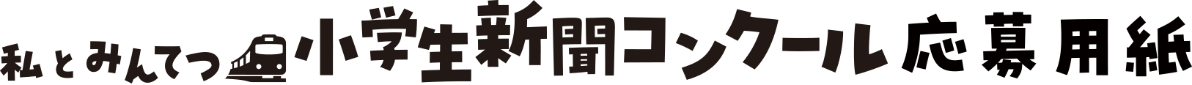 WebDL↑※必須　学校応募は担当教諭、団体応募は代表者名、個人応募は代表する児童名をご記入ください。応募児童情報●アンケート●　　このコンクールをどこで知りましたか？□学校で（□１回目 □2回目 □それ以上 参加） □鉄道会社のイベントで □博物館や美術館で □学童で □Webで □その他（　　　　　　　　　　　　　　　　　　　　　　　　　　　　　　　　　　　　　　　　　　　　　　　　　　　　　）応募の際に記入された応募用紙のコピーを取ってお手元にお控えください。応募後の参加者の把握、後日お送りする参加賞リストとしてお役立てください。　応募用紙枚数　　/応募児童情報※応募作品が１１点以上になる場合はこの紙をコピーしてご利用ください。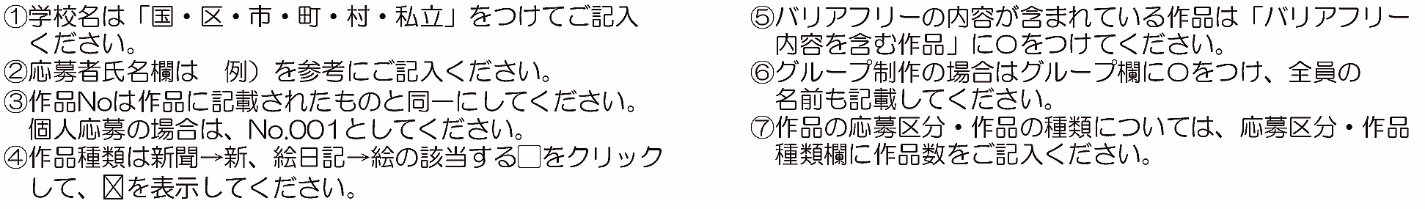 応募の際に記入された応募用紙のコピーを取ってお手元にお控えください。応募後の参加者の把握、後日お送りする参加賞リストとしてお役立てください。ふりがな住　所応募区分　学校・個人・団体ふりがな学校・団体名応募者名電話Faxメール総応募作品数参加児童総数参加児童総数全校児童数※必須　学校応募は学校賞選考時に必要となりますので、総応募作品数、参加児童総数、全校児童数はすべてご記入ください。作品作品名名※必須　学校応募は学校賞選考時に必要となりますので、総応募作品数、参加児童総数、全校児童数はすべてご記入ください。応募区分※必須新聞　　　　　　　　　作品絵日記　　　　　　　　作品新聞　　　　　　　　　作品絵日記　　　　　　　　作品作品種類※該当あれば必須バリアフリー含　　　　作品ＰＣで制作　　　　　　作品鉄道会社情報※必須鉄道会社情報※必須＜学校最寄りの鉄道会社＞　　　　　　※各社賞選考時に必要です。必ずご記入ください。番号　　　　　　　　　会社名＜学校最寄りの鉄道会社＞　　　　　　※各社賞選考時に必要です。必ずご記入ください。番号　　　　　　　　　会社名＜学校最寄りの鉄道会社＞　　　　　　※各社賞選考時に必要です。必ずご記入ください。番号　　　　　　　　　会社名作品No学年氏　名（グループ制作氏名）種　類ﾊﾞﾘｱﾌﾘｰ含むグループ制作例)0016民鉄　花子新　絵〇新　絵新　絵新　絵新　絵新　絵新　絵新　絵新　絵新　絵新　絵ふりがな学校・団体名応募者名作品No学年氏　名（グループ制作氏名）種　類ﾊﾞﾘｱﾌﾘｰ含むグループ制作例)0116民鉄　花子新　絵〇新　絵新　絵新　絵新　絵新　絵新　絵新　絵新　絵新　絵新　絵新　絵新　絵新　絵新　絵新　絵新　絵新　絵新　絵新　絵新　絵新　絵新　絵新　絵新　絵新　絵新　絵